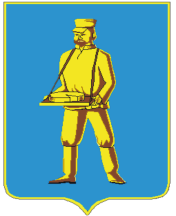 СОВЕТ ДЕПУТАТОВЛОТОШИНСКОГО МУНИЦИПАЛЬНОГО РАЙОНАМОСКОВСКОЙ ОБЛАСТИР Е Ш Е Н И Еот 15.11.2018  № 493/49Об  утверждении  перечня имущества, предлагаемого к передаче из собственности сельского поселения Микулинское  Лотошинского муниципального района Московской области  в собственность Лотошинского муниципального района Московской областиРассмотрев обращение Администрации сельского поселения Микулинское Лотошинского муниципального района Московской области от 13.09.2018 №570, руководствуясь Федеральным законом от 06.10.2003 №131-ФЗ «Об общих принципах организации местного самоуправления в Российской Федерации»,  Уставом Лотошинского муниципального района Московской области, постановлением Правительства РФ от 13.06.2006 № 374 «О перечнях документов, необходимых для принятия решения о передаче имущества из федеральной собственности в собственность субъекта Российской Федерации или муниципальную собственность, из собственности субъекта Российской Федерации в федеральную собственность или муниципальную собственность, из муниципальной собственности в федеральную собственность или собственность субъекта Российской Федерации», принимая во внимание Решение Совета депутатов сельского поселения Микулинское Лотошинского муниципального района Московской области от 24.10.2018 №13/2, Совет депутатов Лотошинского муниципального района Московской областир е ш и л: 	1. Утвердить перечень имущества, предлагаемого к передаче из муниципальной собственности сельского поселения Микулинское Лотошинского муниципального района Московской области в собственность Лотошинского муниципального района Московской области, согласно приложению к настоящему решению.           2.  Передать в собственность Лотошинского муниципального района Московской области из собственности сельского поселения Микулинское Лотошинского муниципального района Московской области имущество, указанное в приложении к настоящему решению.            3.  Опубликовать настоящее решение в газете «Сельская новь» и разместить на официальном сайте www.лотошинье.рф.Председатель Совета депутатовЛотошинского муниципального района                                             В.В.МоляровГлава Лотошинскогомуниципального района				  	                    Е.Л. ДолгасоваВЕРНО:Разослать: депутатам – 15 экз., Комитету по управлению имуществом – 4 экз. (заверенных), администрации с.п.Микулинское - 3 экз. (заверенных), Совету депутатов с.п.Микулинское, прокурору, газете «Сельская новь», юридическому отделу, в дело.                                                                                                                                  Приложение к                                                                                                                                                          Решению  Совета депутатов                                                                                                                                                                              Лотошинского муниципального района                                                                                                                                              Московской области                                                                                                                                                   от 15.11.2018  № 493/49ПЕРЕЧЕНЬ имущества, предлагаемого к передаче из собственности сельского поселения МикулинскоеЛотошинского муниципального района Московской областив собственность Лотошинского муниципального районаМосковской области№п/пПолное наименование организацииАдрес места нахождения организации, ИНН организацииНаименование имуществаАдрес места нахождения имуществаИндивидуализирующие характеристики имущества1Ограждение кладбища Московская область, Лотошинский район, сельское поселение Микулинское, д.ВяхиревоПротяженность 270 м, балансовая стоимость 303 000 рублей